Санкт-ПетербургМуниципальное образование муниципальный округ Ульянка Местная Администрация198261, Россия, Санкт-Петербург, улица Генерала Симоняка, дом 9,телефон/факс: +7 (812) 759-15-15, http://www.mo-ulyanka.ru П О С Т А Н О В Л Е Н И Е17 июня 2021 года					 			                              № 17Об отмене некоторых постановленийМестной Администрации МО УльянкаРассмотрев протест от 31.05.2021 № 148–03–01/2021, принесенный заместителем прокурора Кировского района Санкт-Петербурга И.А. Данилиным, руководствуясь частью 6 статьи 43, абзацем первым части 1 статьи 48 Федерального закона от 6 октября 2003 года № 131-ФЗ «Об общих принципах организации местного самоуправления в Российской Федерации», Местная Администрация МО Ульянка постановляет:1. Постановление Местной Администрации МО Ульянка от 4 сентября 2014 года № 40 «Об утверждении Административных регламентов» отменить.2. Постановление Местной Администрации МО Ульянка от 6 августа 2015 года № 56 «О внесении дополнения в Административные регламенты» отменить.3. Постановление Местной Администрации МО Ульянка от 31 марта 2016 года № 33 «О внесении изменения в Постановление № 40 от 04.09.2014 Местной администрации МО Ульянка  «Об утверждении Административных регламентов» отменить.4. Постановление Местной Администрации МО Ульянка от 29 ноября 2018 года № 84 «О внесении изменений в Постановление № 40 от 04.09.2014 Местной Администрации МО МО Ульянка «Об утверждении административных регламентов» отменить.Глава Местной Администрации МО Ульянка					              		           С.А. Русинович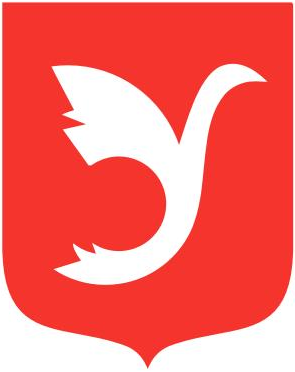 